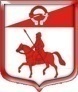 Администрация муниципального образованияСтаропольское сельское поселениеСланцевского муниципального района Ленинградской областиПОСТАНОВЛЕНИЕ03.02.2017                                                                                                           № 24 - пО внесении изменений в муниципальную программу «Развитие территории Старопольского сельского поселения» на 2017 год, утвержденную постановлением № 222-п от 10.11.2016г. (с изм. от 17.01.2017 № 08-п)В соответствии со статьей 33 Федерального закона Российской Федерации от 06 октября 2003 года № 131-ФЗ «Об общих принципах организации местного самоуправления в Российской Федерации», ст.179 Бюджетного Кодекса РФ, для приведения в соответствие с решением совета депутатов Старопольского сельского поселения № 137 от 22.12.2016г «О бюджете муниципального образования Старопольское сельское поселение Сланцевского муниципального района Ленинградской области» на 2017 год,  администрация Старопольского сельского поселения  п о с т а н о в л я е т:Внести в муниципальную программу «Развитие территории Старопольского сельского поселения» на 2017 год утвержденную  постановлением № 222-п от 10.11.2016г следующие изменения:В паспорт муниципальной Программы внести следующие изменения:Раздел «Объем и источники финансирования Программы» читать в новой редакции:«Общий объем финансирования Программы составит – 25 999,457 тыс. рублей, в том числе:из федерального бюджета – 233,70000 тыс. руб.из бюджета Ленинградской области – 5 416,55700 тыс. руб.из бюджета Старопольского сельского поселения  – 20 349,20000 тыс. руб.»в разделе 4 «Сроки реализации Программы» слова «в 2016 году» заменить словами «в 2017 году»; 1.1.3. раздел  «Объемы и источники финансирования» читать в новой редакции:«Общий объем финансирования Программы составит – 25 999,457 тыс. рублей, в том числе:из федерального бюджета – 233,70000 тыс. руб.из бюджета Ленинградской области – 5 416,55700 тыс. руб.из бюджета Старопольского сельского поселения  – 20 349,20000 тыс. руб.».1.1.4. Приложение  к Паспорту муниципальной программы «План мероприятий муниципальной программы "Развитие территории Старопольского сельского поселения" на 2017 год»  читать в новой редакции. (Приложение № 1).	1.2.  В паспорт муниципальной  Подпрограммы  «Дорожное  хозяйство» внести следующие изменения:1.2.1. раздел  «Объемы и источники финансирования» читать в новой редакции:«Общий объем финансирования подпрограммы  составляет  -   5 523,52953 тыс. руб., в том числе:- из бюджета Ленинградской области – 3 670,02953 тыс. руб.- из бюджета Старопольского сельского поселения –  1 853,50000 тыс. руб.». 1.2.2. раздел 4 «Ресурсное обеспечение подпрограммы» читать в следующей редакции:«Общий объем финансирования Подпрограммы за период реализации составит 5 523,52953 тыс. рублей, в том числе:бюджет Ленинградской области – 3 670,02953 тыс. руб.бюджет Старопольского сельского поселения  – 1 853,50000 тыс. руб.». 1.2.3. приложение  к Подпрограмме «Дорожное  хозяйство» читать в новой редакции (Приложение №2).1.3. В паспорт муниципальной  Подпрограммы  «Жилищно-коммунальное хозяйство» внести следующие изменения:1.3.1. раздел  «Объемы и источники финансирования» читать в новой редакции:	«Общий объем финансирования подпрограммы  составляет – 1 065,67047 тыс. руб., в том числе:- из бюджета Ленинградской области – 279,97047 тыс. руб.- из бюджета Старопольского сельского поселения –  785,70000 тыс. руб.». 1.3.2. абзац первый раздела 5 «Ресурсное обеспечение подпрограммы» читать в следующей редакции:	«Общий объем финансирования подпрограммы  составляет – 1 065,67047 тыс. руб., в том числе:	   - из бюджета Ленинградской области – 279,97047 тыс. руб.- из бюджета Старопольского сельского поселения –  785,70000 тыс. руб.»;        1.3.3. приложение  к Подпрограмме «Жилищно-коммунальное хозяйство» читать в новой редакции (Приложение №3).1.4. В паспорт муниципальной  Подпрограммы  «Культура, молодежная политика, физическая культура и спорт» внести следующие изменения:1.4.1. раздел  «Объемы и источники финансирования» читать в новой редакции:	«Общий объем финансирования подпрограммы  составляет – 8 925,20000 тыс. руб., в том числе:- из бюджета Ленинградской области – 998,60000 тыс. руб.- из бюджета Старопольского сельского поселения –  7 926,6000 тыс. руб.». 1.4.2. абзац первый раздела 5 «Ресурсное обеспечение подпрограммы» читать в следующей редакции:«Общий объем финансирования подпрограммы  составляет – 8 925,20000 тыс. руб., в том числе:- из бюджета Ленинградской области – 998,60000 тыс. руб.- из бюджета Старопольского сельского поселения –  7 926,6000 тыс. руб.»; 1.4.3. приложение  к Подпрограмме «Культура, молодежная политика, физическая культура и спорт» читать в новой редакции (Приложение №4).1.5  В паспорт муниципальной  Подпрограммы  «Муниципальное управление» внести следующие изменения:1.5.1. раздел  «Объемы и источники финансирования» читать в новой редакции:	«Общий объем финансирования подпрограммы  составляет – 9 199,65700 тыс. руб., в том числе:- из федерального бюджета – 233,70000 тыс. руб.- из бюджета Ленинградской области – 467,95700 тыс. руб.- из бюджета Старопольского сельского поселения –  8 498,00000 тыс. руб.». 1.5.2. абзац первый раздела 5 «Ресурсное обеспечение подпрограммы» читать в следующей редакции:«Общий объем финансирования подпрограммы  составляет – 9 199,65700  тыс. руб., в том числе:- из федерального бюджета – 233,70000 тыс. руб.- из бюджета Ленинградской области – 467,95700 тыс. руб.- из бюджета Старопольского сельского поселения –  8 498,00000 тыс. руб.»;  1.5.3. приложение  к Подпрограмме «Муниципальное управление» читать в новой редакции (Приложение №5).         2. Постановление вступает в силу с момента подписания.И.о. главы администрации                                                                  Г.Э.Лебедева. Приложение №1 к постановлению администрации Старопольского сельского поселения от 03.02.2017 №24-п           Приложение №1 к постановлению администрации Старопольского сельского поселения от 03.02.2017 №24-п           Приложение №1 к постановлению администрации Старопольского сельского поселения от 03.02.2017 №24-п           План мероприятий муниципальной программы "Развитие территории Старопольского сельского поселения" на 2017 годПлан мероприятий муниципальной программы "Развитие территории Старопольского сельского поселения" на 2017 годПлан мероприятий муниципальной программы "Развитие территории Старопольского сельского поселения" на 2017 годПлан мероприятий муниципальной программы "Развитие территории Старопольского сельского поселения" на 2017 годПлан мероприятий муниципальной программы "Развитие территории Старопольского сельского поселения" на 2017 годПлан мероприятий муниципальной программы "Развитие территории Старопольского сельского поселения" на 2017 годПлан мероприятий муниципальной программы "Развитие территории Старопольского сельского поселения" на 2017 годПлан мероприятий муниципальной программы "Развитие территории Старопольского сельского поселения" на 2017 годПлан мероприятий муниципальной программы "Развитие территории Старопольского сельского поселения" на 2017 год№ п/пМероприятияСрок     финанси-рования мероприятияПланируемые объемы финансирования (тыс. рублей в ценах года реализации мероприятия)Планируемые объемы финансирования (тыс. рублей в ценах года реализации мероприятия)Планируемые объемы финансирования (тыс. рублей в ценах года реализации мероприятия)Планируемые объемы финансирования (тыс. рублей в ценах года реализации мероприятия)Планируемые объемы финансирования (тыс. рублей в ценах года реализации мероприятия)Ответственные исполнители№ п/пМероприятияСрок     финанси-рования мероприятиявсегов том числев том числев том числев том числеОтветственные исполнители№ п/пМероприятияСрок     финанси-рования мероприятиявсегоФедераль-ный бюджетОбластной бюджетМестный бюджетРайонный бюджетОтветственные исполнители123456789Подпрограмма " Безопасность муниципального образования "Подпрограмма " Безопасность муниципального образования "Подпрограмма " Безопасность муниципального образования "Подпрограмма " Безопасность муниципального образования "Подпрограмма " Безопасность муниципального образования "Подпрограмма " Безопасность муниципального образования "Подпрограмма " Безопасность муниципального образования "Подпрограмма " Безопасность муниципального образования "1Мероприятия по укреплению пожарной безопасности2017188,90000188,90000Администрация Старопольского сельского поселенияВсего по подпрограмме188,90000188,90000Администрация Старопольского сельского поселенияПодпрограмма " Дорожное хозяйство"Подпрограмма " Дорожное хозяйство"Подпрограмма " Дорожное хозяйство"Подпрограмма " Дорожное хозяйство"Подпрограмма " Дорожное хозяйство"Подпрограмма " Дорожное хозяйство"Подпрограмма " Дорожное хозяйство"Подпрограмма " Дорожное хозяйство"1Содержание дорог общего пользования местного значения и искусственных сооружений на них2017150,00000150,00000Администрация Старопольского сельского поселения2Ремонт дорог общего пользования местного значения и искусственных сооружений на них20175 373,529533 670,029531 703,50000Администрация Старопольского сельского поселенияВсего по подпрограмме5 523,529533 670,029531 853,5000Администрация Старопольского сельского поселенияПодпрограмма " Жилищно-коммунальное хозяйство"Подпрограмма " Жилищно-коммунальное хозяйство"Подпрограмма " Жилищно-коммунальное хозяйство"Подпрограмма " Жилищно-коммунальное хозяйство"Подпрограмма " Жилищно-коммунальное хозяйство"Подпрограмма " Жилищно-коммунальное хозяйство"Подпрограмма " Жилищно-коммунальное хозяйство"Подпрограмма " Жилищно-коммунальное хозяйство"1Взносы на капитальный ремонт общего имущества в многоквартирном доме некоммерческой организации "Фонд капитального ремонта многоквартирных домов Ленинградской области"2017290,10000290,10000Администрация Старопольского сельского поселения2Ремонт и содержание объектов водоснабжения и водоотведения20177,400007,40000Администрация Старопольского сельского поселения3Софинансирование мероприятий в соответствии  с областным законом от 14.12.2012г. № 95-оз «О содействии развитию иных форм местного самоуправления». 2017293,97047279,9704714,00000Администрация Старопольского сельского поселения4Приобретение имущества в лизинг2017474,20000474,20000Администрация Старопольского сельского поселенияВсего по подпрограмме1 065,67047279,97047785,70000Администрация Старопольского сельского поселенияПодпрограмма " Благоустройство территории»Подпрограмма " Благоустройство территории»Подпрограмма " Благоустройство территории»Подпрограмма " Благоустройство территории»Подпрограмма " Благоустройство территории»Подпрограмма " Благоустройство территории»Подпрограмма " Благоустройство территории»Подпрограмма " Благоустройство территории»1Ремонт и содержание уличного освещения2017983,80000983,80000Администрация Старопольского сельского поселения2Содержание и уборка кладбищ и захоронений201740,0000040,00000Администрация Старопольского сельского поселения3Прочие мероприятия в области благоустройства201772,7000072,70000Администрация Старопольского сельского поселенияВсего по подпрограмме1 096,500001 096,50000Администрация Старопольского сельского поселения123456789Подпрограмма " Культура, молодежная политика, физическая культура и спорт "Подпрограмма " Культура, молодежная политика, физическая культура и спорт "Подпрограмма " Культура, молодежная политика, физическая культура и спорт "Подпрограмма " Культура, молодежная политика, физическая культура и спорт "Подпрограмма " Культура, молодежная политика, физическая культура и спорт "Подпрограмма " Культура, молодежная политика, физическая культура и спорт "Подпрограмма " Культура, молодежная политика, физическая культура и спорт "Подпрограмма " Культура, молодежная политика, физическая культура и спорт "1Содержание Дома культуры20177 455,50000764,000006 691,50000Администрация Старопольского сельского поселения2Содержание библиотеки20171 426,10000191,000001 235,10000Администрация Старопольского сельского поселения3Содействие развитию занятости молодежи (ГМТО)201743,6000043,60000Администрация Старопольского сельского поселенияВсего по подпрограмме8 925,20000998,600007 926,60000Администрация Старопольского сельского поселенияПодпрограмма " Муниципальное управление"Подпрограмма " Муниципальное управление"Подпрограмма " Муниципальное управление"Подпрограмма " Муниципальное управление"Подпрограмма " Муниципальное управление"Подпрограмма " Муниципальное управление"Подпрограмма " Муниципальное управление"Подпрограмма " Муниципальное управление"1Содержание представительных органов местного самоуправления2017203,40000203,40000Администрация Старопольского сельского поселения2Содержание исполнительных органов местного самоуправления 20177 051,200007 051,20000Администрация Старопольского сельского поселения2глава администрации20171 002,300001 002,30000Администрация Старопольского сельского поселения2администрация20176 048,900006 048,90000Администрация Старопольского сельского поселения3Пенсия за выслугу лет муниципальным служащим2017672,20000672,20000Администрация Старопольского сельского поселения4Расходы на осуществление отдельного государственного полномочия Ленинградской области в сфере административных правоотношений2017467,95700467,95700Администрация Старопольского сельского поселения5Осуществление внешнего муниципального финансового контроля201717,7000017,70000Администрация Старопольского сельского поселения6Формирование, исполнение и финансовый контроль за исполнением бюджета поселения2017280,00000280,00000Администрация Старопольского сельского поселения7Контроль в сфере жилищного хозяйства201743,9000043,90000Администрация Старопольского сельского поселения8Муниципальный земельный контроль201712,0000012,00000Администрация Старопольского сельского поселения9Резервный фонд администрации201710,0000010,00000Администрация Старопольского сельского поселения10Обслуживание внутреннего долга20171,000001,00000Администрация Старопольского сельского поселения11Осуществление первичного воинского учета2017233,70000233,70000Администрация Старопольского сельского поселения12Расходы на управление муниципальным имуществом2017180,00000180,00000Администрация Старопольского сельского поселения13 Проведение мероприятий общемуниципального характера201726,6000026,60000Администрация Старопольского сельского поселенияВсего по подпрограмме9 199,65700233,70000467,957008 498,00000Администрация Старопольского сельского поселенияИТОГО на 2017 год25 999,457233,700005 416,5570020 349,20000 Приложение № 2к  Постановлению  администрации от  03.02.2017 № 24-п Подпрограмма «Дорожное хозяйство» Приложение № 2к  Постановлению  администрации от  03.02.2017 № 24-п Подпрограмма «Дорожное хозяйство» Приложение № 2к  Постановлению  администрации от  03.02.2017 № 24-п Подпрограмма «Дорожное хозяйство» Приложение № 2к  Постановлению  администрации от  03.02.2017 № 24-п Подпрограмма «Дорожное хозяйство»Перечень мероприятий и лимиты финансирования по Подпрограмме «Дорожное хозяйство»Перечень мероприятий и лимиты финансирования по Подпрограмме «Дорожное хозяйство»Перечень мероприятий и лимиты финансирования по Подпрограмме «Дорожное хозяйство»Перечень мероприятий и лимиты финансирования по Подпрограмме «Дорожное хозяйство»Перечень мероприятий и лимиты финансирования по Подпрограмме «Дорожное хозяйство»Перечень мероприятий и лимиты финансирования по Подпрограмме «Дорожное хозяйство»Перечень мероприятий и лимиты финансирования по Подпрограмме «Дорожное хозяйство»Перечень мероприятий и лимиты финансирования по Подпрограмме «Дорожное хозяйство»Перечень мероприятий и лимиты финансирования по Подпрограмме «Дорожное хозяйство»Перечень мероприятий и лимиты финансирования по Подпрограмме «Дорожное хозяйство»Перечень мероприятий и лимиты финансирования по Подпрограмме «Дорожное хозяйство»Перечень мероприятий и лимиты финансирования по Подпрограмме «Дорожное хозяйство»Перечень мероприятий и лимиты финансирования по Подпрограмме «Дорожное хозяйство»Перечень мероприятий и лимиты финансирования по Подпрограмме «Дорожное хозяйство»Перечень мероприятий и лимиты финансирования по Подпрограмме «Дорожное хозяйство»№ п/пМероприятияМероприятияСрок финанси-рования мероприятияСрок финанси-рования мероприятияПланируемые объемы финансирования (тыс. рублей в ценах года реализации мероприятия)Планируемые объемы финансирования (тыс. рублей в ценах года реализации мероприятия)Планируемые объемы финансирования (тыс. рублей в ценах года реализации мероприятия)Планируемые объемы финансирования (тыс. рублей в ценах года реализации мероприятия)Планируемые объемы финансирования (тыс. рублей в ценах года реализации мероприятия)Планируемые объемы финансирования (тыс. рублей в ценах года реализации мероприятия)Планируемые объемы финансирования (тыс. рублей в ценах года реализации мероприятия)Планируемые объемы финансирования (тыс. рублей в ценах года реализации мероприятия)Ответственные исполнителиОтветственные исполнители№ п/пМероприятияМероприятияСрок финанси-рования мероприятияСрок финанси-рования мероприятиявсеговсегов том числев том числев том числев том числев том числев том числеОтветственные исполнителиОтветственные исполнители№ п/пМероприятияМероприятияСрок финанси-рования мероприятияСрок финанси-рования мероприятиявсеговсегоФедераль-ный бюджетФедераль-ный бюджетОбластной бюджетОбластной бюджетМестный бюджетРайонный бюджетОтветственные исполнителиОтветственные исполнители122334455667899Подпрограмма " Дорожное хозяйство"Подпрограмма " Дорожное хозяйство"Подпрограмма " Дорожное хозяйство"Подпрограмма " Дорожное хозяйство"Подпрограмма " Дорожное хозяйство"Подпрограмма " Дорожное хозяйство"Подпрограмма " Дорожное хозяйство"Подпрограмма " Дорожное хозяйство"Подпрограмма " Дорожное хозяйство"Подпрограмма " Дорожное хозяйство"Подпрограмма " Дорожное хозяйство"Подпрограмма " Дорожное хозяйство"Подпрограмма " Дорожное хозяйство"Подпрограмма " Дорожное хозяйство"1Содержание дорог общего пользования местного значения и искусственных сооружений на них, ВСЕГО, в т.ч.Содержание дорог общего пользования местного значения и искусственных сооружений на них, ВСЕГО, в т.ч.20172017150,000150,000150,000Администрация Старопольского сельского поселенияАдминистрация Старопольского сельского поселения1.1Зимняя уборка улично-дорожной сети  по населенным пунктам поселенияЗимняя уборка улично-дорожной сети  по населенным пунктам поселения20172017150,000150,000150,000Администрация Старопольского сельского поселенияАдминистрация Старопольского сельского поселения2Ремонт дорог общего пользования местного значения и искусственных сооружений на них, ВСЕГО, в т.ч.Ремонт дорог общего пользования местного значения и искусственных сооружений на них, ВСЕГО, в т.ч.201720175 373,529535 373,529533 670,029533 670,029531 703,500Администрация Старопольского сельского поселенияАдминистрация Старопольского сельского поселения2.1Ремонт дорог общего пользования местного значения и искусственных сооружений на них: в т.ч.Ремонт дорог общего пользования местного значения и искусственных сооружений на них: в т.ч.201720175 052,527535 052,527533 670,029533 670,029531 382,49800Администрация Старопольского сельского поселенияАдминистрация Старопольского сельского поселения2.2Софинансирование мероприятий государственной программы Ленинградской области «Развитие автомобильных дорог Ленинградской области»:- ремонт участка автомобильной дороги от д.№ 34 до д.№ 42 д.ОвсищеСофинансирование мероприятий государственной программы Ленинградской области «Развитие автомобильных дорог Ленинградской области»:- ремонт участка автомобильной дороги от д.№ 34 до д.№ 42 д.Овсище20172017518,00000518,00000363,00000363,00000155,00000Администрация Старопольского сельского поселенияАдминистрация Старопольского сельского поселения2.3Софинансирование мероприятий в соответствии с областным законом от 14.12.2012г. № 95-оз «О содействии развитию иных форм местного самоуправления»:ремонт автомобильных дорог общего пользования местного значения:- дер.Буряжки (длина 500 м.п.);- дер.Дубо ( участок, длиной 270 м.п.);- дер.Овсище ( участок, длиной 550 м.п.)Софинансирование мероприятий в соответствии с областным законом от 14.12.2012г. № 95-оз «О содействии развитию иных форм местного самоуправления»:ремонт автомобильных дорог общего пользования местного значения:- дер.Буряжки (длина 500 м.п.);- дер.Дубо ( участок, длиной 270 м.п.);- дер.Овсище ( участок, длиной 550 м.п.)201720172 331,031532 331,031532 220,029532 220,02953111,00200Администрация Старопольского сельского поселенияАдминистрация Старопольского сельского поселения2.4Софинансирование мероприятий в соответствии с областным законом от 12.05.2015г. № 42-оз «О содействии развитию иных форм местного самоуправления на  части  территорий  населенных  пунктов Ленинградской области, являющихся административными центрами поселений»:- Ремонт автомобильной стоянки у д.№ 1 д.СтаропольеСофинансирование мероприятий в соответствии с областным законом от 12.05.2015г. № 42-оз «О содействии развитию иных форм местного самоуправления на  части  территорий  населенных  пунктов Ленинградской области, являющихся административными центрами поселений»:- Ремонт автомобильной стоянки у д.№ 1 д.Старополье201720171 142,000001 142,000001 087,000001 087,0000055,00000Администрация Старопольского сельского поселенияАдминистрация Старопольского сельского поселенияВсего по подпрограмме (стр. 1+2)Всего по подпрограмме (стр. 1+2)5 523,529535 523,529533 670,029533 670,029531 853,50000Администрация Старопольского сельского поселенияАдминистрация Старопольского сельского поселения Приложение  № 3к  Постановлению  администрации от 03.02.2017 № 24-пПодпрограмма «Жилищно-коммунальное хозяйство» Приложение  № 3к  Постановлению  администрации от 03.02.2017 № 24-пПодпрограмма «Жилищно-коммунальное хозяйство» Приложение  № 3к  Постановлению  администрации от 03.02.2017 № 24-пПодпрограмма «Жилищно-коммунальное хозяйство» Приложение  № 3к  Постановлению  администрации от 03.02.2017 № 24-пПодпрограмма «Жилищно-коммунальное хозяйство»Перечень мероприятий и лимиты финансирования по подпрограмме «Жилищно-коммунальное хозяйство»Перечень мероприятий и лимиты финансирования по подпрограмме «Жилищно-коммунальное хозяйство»Перечень мероприятий и лимиты финансирования по подпрограмме «Жилищно-коммунальное хозяйство»Перечень мероприятий и лимиты финансирования по подпрограмме «Жилищно-коммунальное хозяйство»Перечень мероприятий и лимиты финансирования по подпрограмме «Жилищно-коммунальное хозяйство»Перечень мероприятий и лимиты финансирования по подпрограмме «Жилищно-коммунальное хозяйство»Перечень мероприятий и лимиты финансирования по подпрограмме «Жилищно-коммунальное хозяйство»Перечень мероприятий и лимиты финансирования по подпрограмме «Жилищно-коммунальное хозяйство»Перечень мероприятий и лимиты финансирования по подпрограмме «Жилищно-коммунальное хозяйство»Перечень мероприятий и лимиты финансирования по подпрограмме «Жилищно-коммунальное хозяйство»№  п/пМероприятияСрок финанси-рования мероприятияПланируемые объемы финансирования (тыс. рублей в ценах года реализации мероприятия)Планируемые объемы финансирования (тыс. рублей в ценах года реализации мероприятия)Планируемые объемы финансирования (тыс. рублей в ценах года реализации мероприятия)Планируемые объемы финансирования (тыс. рублей в ценах года реализации мероприятия)Планируемые объемы финансирования (тыс. рублей в ценах года реализации мероприятия)Планируемые объемы финансирования (тыс. рублей в ценах года реализации мероприятия)Ответственные исполнители№  п/пМероприятияСрок финанси-рования мероприятиявсегов том числев том числев том числев том числев том числеОтветственные исполнители№  п/пМероприятияСрок финанси-рования мероприятиявсегоФедераль-ный бюджетОбластной бюджетОбластной бюджетМестный бюджетРайонный бюджетОтветственные исполнители1234566789Подпрограмма " Жилищно-коммунальное хозяйство"Подпрограмма " Жилищно-коммунальное хозяйство"Подпрограмма " Жилищно-коммунальное хозяйство"Подпрограмма " Жилищно-коммунальное хозяйство"Подпрограмма " Жилищно-коммунальное хозяйство"Подпрограмма " Жилищно-коммунальное хозяйство"Подпрограмма " Жилищно-коммунальное хозяйство"Подпрограмма " Жилищно-коммунальное хозяйство"Подпрограмма " Жилищно-коммунальное хозяйство"1Взносы на капитальный ремонт общего имущества в многоквартирном доме некоммерческой организации "Фонд капитального ремонта многоквартирных домов Ленинградской области"2017290,10000290,10000Администрация Старопольского сельского поселения2Ремонт и содержание объектов водоснабжения и водоотведения20177,400007,40000Администрация Старопольского сельского поселения3Софинансирование мероприятий в соответствии с областным законом от 14.12.2012г. № 95-оз «О содействии развитию иных форм местного самоуправления». Ремонт  четырех колодцев общего пользования:-дер.Дретно;-дер.Кологриво;-дер.Менюши;-дер.Шакицы2017293,97047279,97047279,9704714,00000Администрация Старопольского сельского поселения4Приобретение имущества в лизинг2017474,20000474,20000Администрация Старопольского сельского поселенияВсего по подпрограмме (стр.1+2+3+4)1065,67047279,97047279,97047785,70000Администрация Старопольского сельского поселения   Приложение №4 к Постановлению администрации от 03.02.2017 № 24-пподпрограмма  «Культура, молодежная политика, физическая культура и спорт»                          Приложение №4 к Постановлению администрации от 03.02.2017 № 24-пподпрограмма  «Культура, молодежная политика, физическая культура и спорт»                          Приложение №4 к Постановлению администрации от 03.02.2017 № 24-пподпрограмма  «Культура, молодежная политика, физическая культура и спорт»                          Приложение №4 к Постановлению администрации от 03.02.2017 № 24-пподпрограмма  «Культура, молодежная политика, физическая культура и спорт»                          Приложение №4 к Постановлению администрации от 03.02.2017 № 24-пподпрограмма  «Культура, молодежная политика, физическая культура и спорт»                       Перечень мероприятий и лимиты финансирования                                                                                                                                                                                                                         по Подпрограмме «Культура, молодежная политика, физическая культура и спорт» Перечень мероприятий и лимиты финансирования                                                                                                                                                                                                                         по Подпрограмме «Культура, молодежная политика, физическая культура и спорт» Перечень мероприятий и лимиты финансирования                                                                                                                                                                                                                         по Подпрограмме «Культура, молодежная политика, физическая культура и спорт» Перечень мероприятий и лимиты финансирования                                                                                                                                                                                                                         по Подпрограмме «Культура, молодежная политика, физическая культура и спорт» Перечень мероприятий и лимиты финансирования                                                                                                                                                                                                                         по Подпрограмме «Культура, молодежная политика, физическая культура и спорт» Перечень мероприятий и лимиты финансирования                                                                                                                                                                                                                         по Подпрограмме «Культура, молодежная политика, физическая культура и спорт» Перечень мероприятий и лимиты финансирования                                                                                                                                                                                                                         по Подпрограмме «Культура, молодежная политика, физическая культура и спорт» Перечень мероприятий и лимиты финансирования                                                                                                                                                                                                                         по Подпрограмме «Культура, молодежная политика, физическая культура и спорт» Перечень мероприятий и лимиты финансирования                                                                                                                                                                                                                         по Подпрограмме «Культура, молодежная политика, физическая культура и спорт» Перечень мероприятий и лимиты финансирования                                                                                                                                                                                                                         по Подпрограмме «Культура, молодежная политика, физическая культура и спорт» Перечень мероприятий и лимиты финансирования                                                                                                                                                                                                                         по Подпрограмме «Культура, молодежная политика, физическая культура и спорт» Перечень мероприятий и лимиты финансирования                                                                                                                                                                                                                         по Подпрограмме «Культура, молодежная политика, физическая культура и спорт» Перечень мероприятий и лимиты финансирования                                                                                                                                                                                                                         по Подпрограмме «Культура, молодежная политика, физическая культура и спорт» № п/пМероприятияСрок финанси-рования мероприятияСрок финанси-рования мероприятияПланируемые объемы финансирования (тыс. рублей в ценах года реализации мероприятия)Планируемые объемы финансирования (тыс. рублей в ценах года реализации мероприятия)Планируемые объемы финансирования (тыс. рублей в ценах года реализации мероприятия)Планируемые объемы финансирования (тыс. рублей в ценах года реализации мероприятия)Планируемые объемы финансирования (тыс. рублей в ценах года реализации мероприятия)Планируемые объемы финансирования (тыс. рублей в ценах года реализации мероприятия)Планируемые объемы финансирования (тыс. рублей в ценах года реализации мероприятия)Планируемые объемы финансирования (тыс. рублей в ценах года реализации мероприятия)Ответственные исполнители№ п/пМероприятияСрок финанси-рования мероприятияСрок финанси-рования мероприятиявсеговсегов том числев том числев том числев том числев том числев том числеОтветственные исполнители№ п/пМероприятияСрок финанси-рования мероприятияСрок финанси-рования мероприятиявсеговсегоФедераль-ный бюджетФедераль-ный бюджетФедераль-ный бюджетОбластной бюджетМестный бюджетРайонный бюджетОтветственные исполнители1233445556789Подпрограмма " Культура, молодежная политика, физическая культура и спорт "Подпрограмма " Культура, молодежная политика, физическая культура и спорт "Подпрограмма " Культура, молодежная политика, физическая культура и спорт "Подпрограмма " Культура, молодежная политика, физическая культура и спорт "Подпрограмма " Культура, молодежная политика, физическая культура и спорт "Подпрограмма " Культура, молодежная политика, физическая культура и спорт "Подпрограмма " Культура, молодежная политика, физическая культура и спорт "Подпрограмма " Культура, молодежная политика, физическая культура и спорт "Подпрограмма " Культура, молодежная политика, физическая культура и спорт "Подпрограмма " Культура, молодежная политика, физическая культура и спорт "Подпрограмма " Культура, молодежная политика, физическая культура и спорт "Подпрограмма " Культура, молодежная политика, физическая культура и спорт "1Содержание Дома культуры 201720177 455,500007 455,50000764,000006 691,50000Администрация Старопольского сельского поселения2Содержание библиотеки201720171 426,100001 426,10000191,000001 235,10000Администрация Старопольского сельского поселения3Содействие развитию занятости молодежи (ГМТО)2017201743,6000043,6000043,60000Администрация Старопольского сельского поселенияВсего по подпрограмме8 925,200008 925,20000998,600007 926,60000Администрация Старопольского сельского поселения  Приложение №5 к Постановлению администрации от 03.02.2017 № 24-пподпрограмма «Муниципальное управление»                         Приложение №5 к Постановлению администрации от 03.02.2017 № 24-пподпрограмма «Муниципальное управление»                         Приложение №5 к Постановлению администрации от 03.02.2017 № 24-пподпрограмма «Муниципальное управление»                       Перечень мероприятий и лимиты финансирования                                                                                                                                                                                                         по Подпрограмме «Муниципальное управление»Перечень мероприятий и лимиты финансирования                                                                                                                                                                                                         по Подпрограмме «Муниципальное управление»Перечень мероприятий и лимиты финансирования                                                                                                                                                                                                         по Подпрограмме «Муниципальное управление»Перечень мероприятий и лимиты финансирования                                                                                                                                                                                                         по Подпрограмме «Муниципальное управление»Перечень мероприятий и лимиты финансирования                                                                                                                                                                                                         по Подпрограмме «Муниципальное управление»Перечень мероприятий и лимиты финансирования                                                                                                                                                                                                         по Подпрограмме «Муниципальное управление»Перечень мероприятий и лимиты финансирования                                                                                                                                                                                                         по Подпрограмме «Муниципальное управление»Перечень мероприятий и лимиты финансирования                                                                                                                                                                                                         по Подпрограмме «Муниципальное управление»Перечень мероприятий и лимиты финансирования                                                                                                                                                                                                         по Подпрограмме «Муниципальное управление»№ п/пМероприятияСрок      финанси-рования мероприятияПланируемые объемы финансирования (тыс. рублей в ценах года реализации мероприятия)Планируемые объемы финансирования (тыс. рублей в ценах года реализации мероприятия)Планируемые объемы финансирования (тыс. рублей в ценах года реализации мероприятия)Планируемые объемы финансирования (тыс. рублей в ценах года реализации мероприятия)Планируемые объемы финансирования (тыс. рублей в ценах года реализации мероприятия)Ответственные исполнители№ п/пМероприятияСрок      финанси-рования мероприятиявсегов том числев том числев том числев том числеОтветственные исполнители№ п/пМероприятияСрок      финанси-рования мероприятиявсегоФедераль-ный бюджетОбластной бюджетМестный бюджетРайонный бюджетОтветственные исполнители123456789Подпрограмма " Муниципальное управление"Подпрограмма " Муниципальное управление"Подпрограмма " Муниципальное управление"Подпрограмма " Муниципальное управление"Подпрограмма " Муниципальное управление"Подпрограмма " Муниципальное управление"Подпрограмма " Муниципальное управление"Подпрограмма " Муниципальное управление"1Содержание представительных органов местного самоуправления2017217,4000217,4000Администрация Старопольского сельского поселения2Содержание исполнительных органов местного самоуправления, ВСЕГО, в т.ч.20177 051,20007 051,2000Администрация Старопольского сельского поселения2.1глава администрации20171 002,30001 002,3000Администрация Старопольского сельского поселения2.2администрация20176 048,90006 048,9000Администрация Старопольского сельского поселения3Пенсия за выслугу лет муниципальным служащим2017672,2000672,2000Администрация Старопольского сельского поселения4Расходы на осуществление отдельного государственного полномочия Ленинградской области в сфере административных правоотношений2017467,95700467,95700Администрация Старопольского сельского поселения5Осуществление внешнего муниципального финансового контроля201717,700017,7000Администрация Старопольского сельского поселения6Формирование, исполнение и финансовый контроль за исполнением бюджета поселения2017280,0000280,0000Администрация Старопольского сельского поселения7Контроль в сфере жилищного хозяйства201743,900043,9000Администрация Старопольского сельского поселения8Муниципальный земельный контроль201712,00012,000Администрация Старопольского сельского поселения9Резервный фонд администрации201710,000010,0000Администрация Старопольского сельского поселения10Обслуживание внутреннего долга20171,00001,0000Администрация Старопольского сельского поселения11Приобретение имущества в лизинг2017233,70000233,7000 Администрация Старопольского сельского поселения12Расходы на управление муниципальным имуществом2017180,000180,000Администрация Старопольского сельского поселения13Проведение мероприятий общемуниципального характера201726,600026,6000Администрация Старопольского сельского поселенияВсего по подпрограмме (стр.1+2+3+4+5+6+7+8+9+10+11+12+13)9 199,65700233,70000467,957008 498,00000Администрация Старопольского сельского поселения